6.1 Relations of Functions Ordered pairs can be used to show ______________ and __________________. 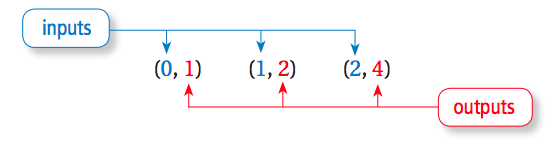 Key IdeaRelations and Mapping DiagramsA ________________ pairs inputs with outputs. A relation can be represented by ordered pairs or a ________________________.	Ordered Pairs				Mapping DiagramExample 1: Listing Ordered Pairs of a Relation List the ordered pairs shown in the mapping diagram. b.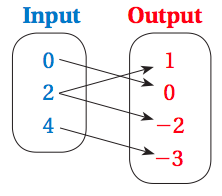 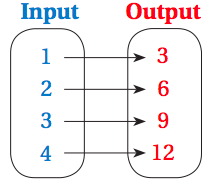 On Your Own: List the ordered pairs in the mapping diagram. 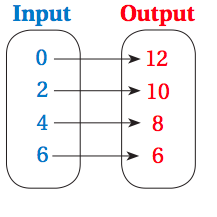 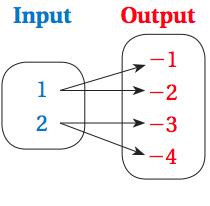 2.A relation that pairs each input with exactly one output is a ____________________.Example 2: Determining whether Relations are Functions	Determine whether each relation is a function. 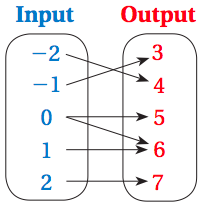 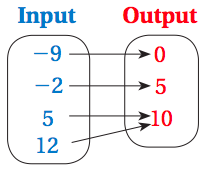 b.			Example 3: Describing a Mapping Diagram	Consider the mapping diagram at the right.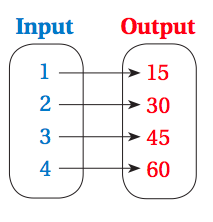 Determine whether the relation is a function. Describe the pattern of inputs and outputs in the mapping diagram		On Your Own: Determine whether the relation is a function.	3.						4.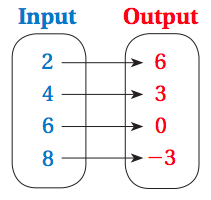 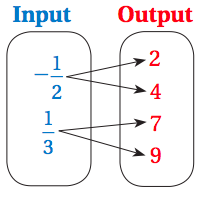 5. Describe the pattern of inputs and outs in problem 4.6.2 Representations of FunctionsKey IdeaFunctions as EquationsA _______________________ is an equation that describes the relationship between inputs (independent variable) and outputs (dependent variable).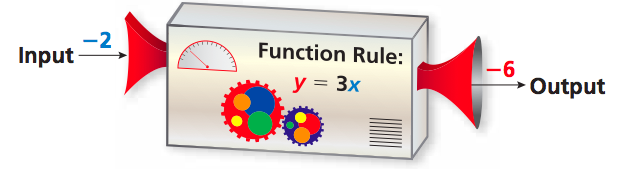 Example 1: Writing Function RulesWrite a function rule for “The output is five less than the input.”Words:Equation:Write a function rule for “The output is the square of the input.”Words:Equation:Example 2: Evaluating a FunctionWhat is the value of  when .On Your Own: Write a function rule for “The output is one-fourth of the input.”Find the value a  when .2. 			3. 		4. Key IdeaFunctions as Tables and GraphsA function can be represented by an _________________________________ and by a _______________. The table and graph below represent the function .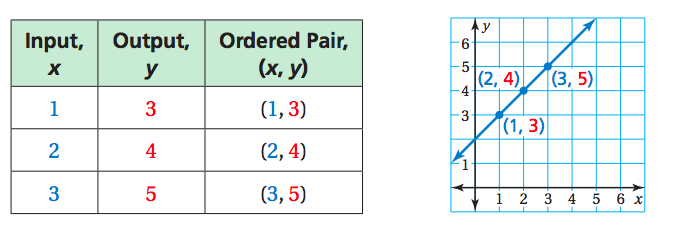 By drawing a line through the points, you graph all of the solutions of the function .Example 3: Graphing a Function	Graph the function  using the inputs -1, 0, 1, and 2.	Make an input-output table.Plot the ordered pairs and draw a line through the points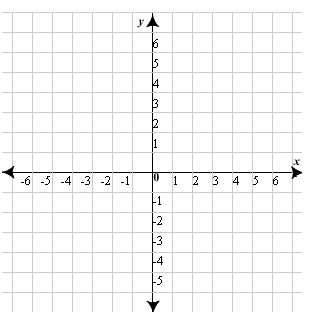 On Your Own: Graph the Function5. 					6. Example 4: Real-Life ApplicationThe number of pounds p of carbon dioxide produced by a car is 20 times the number of gallons g of gasoline used by the car. Write and graph a function that describes the relationship between p and g.Write a function rule using the variables g and p.Words:Equation:Make and input-output table that represents the function .Plot the ordered pairs and draw a line through the points. (Because you cannot have a negative number of gallons, use only positive values of g.)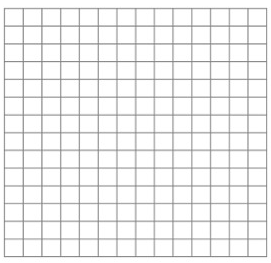 Summary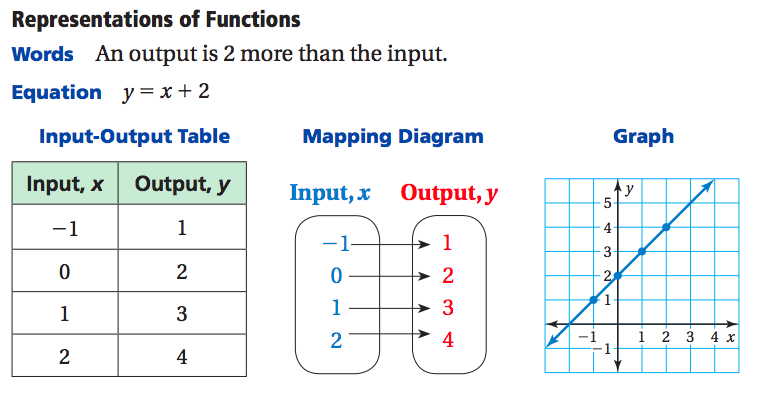 6.3 Linear FunctionsA ______________________ is a function whose graph is a nonvertical line. A linear function can be written in the form _________________, where m is the slope and b is the y-intercept.Example 1: Writing a Linear Function Using a Graph	Use the graph to write a linear function that relates y to x.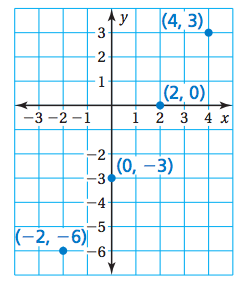 Example 2: Writing a Linear Function Using a Table	Use the table to write a linear function that relates y to x.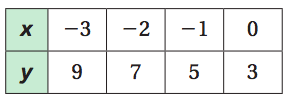 On Your Own: Use the graph or table to write a linear function that relates y to x.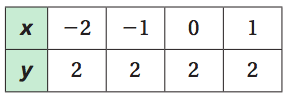 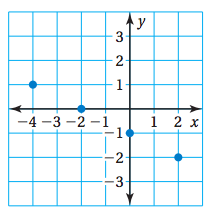 2. Example 3: Real-Life ApplicationYou are controlling an unmanned aerial vehicle for surveillance. The table shows the height y (in thousands of feet) of the UAV x minutes after you start its descent from cruising altitude.Write a linear function that relates y to x. Interpret the slope and the y-intercept.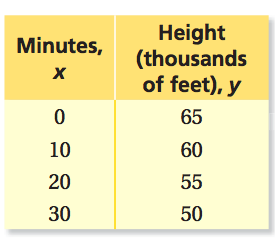 Graph the linear function.Find the height of the UAV when you stop the descent after 1 hour.Example 4: Comparing Linear FunctionsThe earnings y (in dollars) of a nighttime employee working x hours are represented by the linear function . The table shows the earnings of a daytime employee.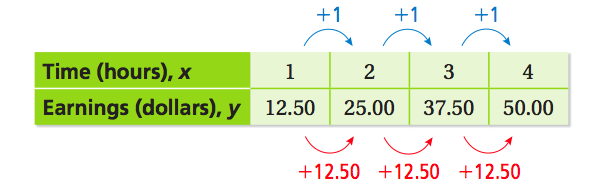 Which employee has a higher hourly wage?Write a linear function that relates the daytime employee’s earning to the number.6.4 Comparing Linear and Nonlinear FunctionsThe graph of a linear function shows a constant rate of change. A ______________________ does not have a constant rate of change. So, its graph is not a ___________________.Example 1: Identifying Functions from Tables	Does the table represent a linear or nonlinear function? Explain.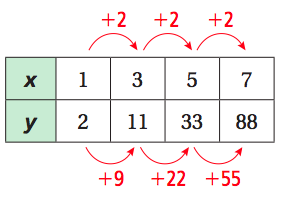 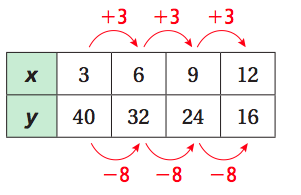 b.Example 2: Identifying Functions form Graphs	Does the graph represent a linear or nonlinear function? Explain.b.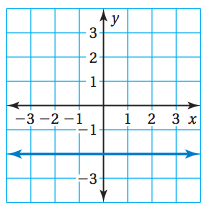 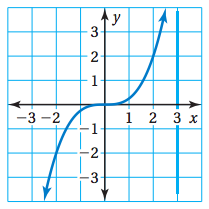 On Your Own: Does the table or graph represent a linear or nonlinear function? Explain.	1.				2.				3.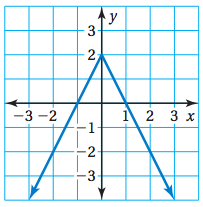 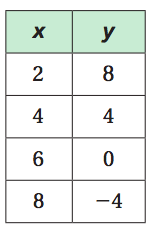 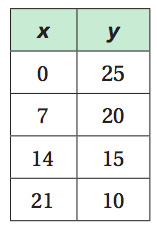 Example 3: Identifying a Nonlinear Function	Which equation represents a nonlinear function?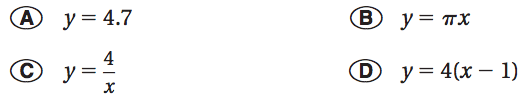 Example 4: Real-Life ApplicationAccount A earns simple interest. Account B earns compound interest. The table shows the balance for 5 years. Graph the data and compare graphs.	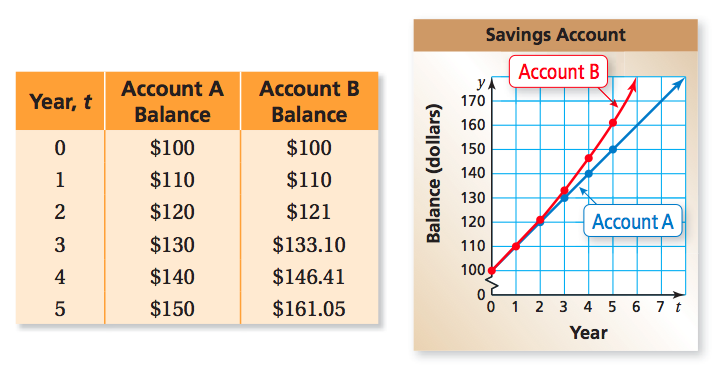 6.5 Analyzing and Sketching GraphsGraphs can show the relationship between quantities without using specific numbers on the axes.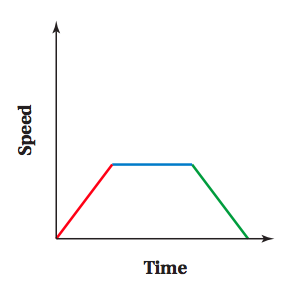 Example 1: Analyzing Graphs	The graphs show the temperatures throughout the day in two cities.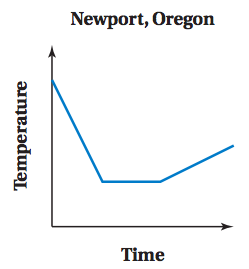 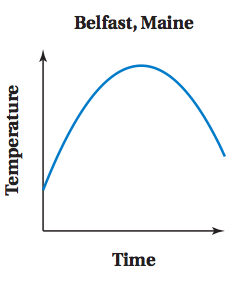 Describe the change in temperature in each city.Belfast:Newport:Make three comparisons from the graphs1.2.3.On Your Own:The graphs show the paths of two birds diving to catch a fish.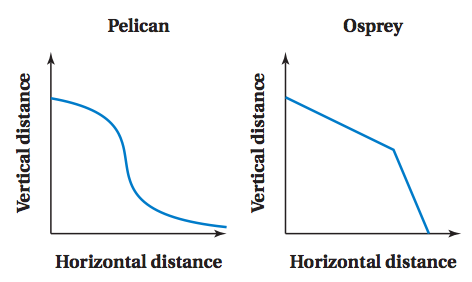 Describe the path of each bird.Pelican:Osprey:Example 2: Sketching Graphs	Sketch a graph that represents each situationA stopped subway train gains speed at a constant rate until it reaches its maximum speed. It travels at this speed for a while, and then slows down at a constant rate until coming to a stop at the next station.As television size increases, the price increases at an increasing rate.On Your Own: Sketch a graph that represents the situation.A fully charged battery loses its charge at a constant rate until it has no charge left. You plug it in and recharge fully. Then it loses its charge at a constant rate until it has no charge left.	As the available quantity of a product increase, the price decreases at a decreasing rate.Standards8.F.1Learning Objectives (I can…)Define relations and functionsDetermine whether relations are functionsDescribe patterns in mapping diagramsStandards8.F.1Learning Objectives (I can…)Write function rulesUse input-output tablesUse graphs to represent functionsInput, xOutput, yOrdered Pair, (x,y)Input, g20gOutput, pOrdered Pair, (g,p)Standards8.F.28.F.38.F.4Learning Objectives (I can…)Understand that the equation y=mx+b defines a linear equationWrite linear functions using graphs or tablesCompare linear functionsStandards8.F.3Learning Objectives (I can…)Identify linear and nonlinear functions from tables or graphsCompare linear and nonlinear functionsStandards8.F.5Learning Objectives (I can…)Analyze the relationship between two quantities using graphsSketch graphs to represent the relationship between two quantities